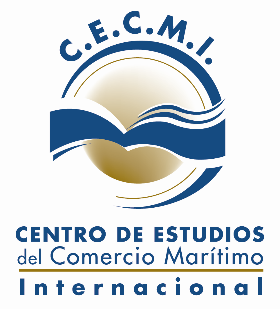 Curso de Agenciamiento  Septiembre 2019Rogamos enviar este formulario con datos completos ainfo@centrodenavegacion.org.arFORMULARIO DE INSCRIPCIONFORMULARIO DE INSCRIPCIONFORMULARIO DE INSCRIPCIONAPELLIDO Y NOMBRESEMPRESACUIT RUBROPROFESION / ACTIVIDADD.N.I. DOMICILIO Y CÓDIGO POSTALTELEFONO PARTICULARTELEFONO LABORALTELEFONO CELULARE – MAIL FACTURAR A :INDICAR CON  (X)EMPRESA                   PARTICULAREMPRESA                   PARTICULARDías de cursada: Lunes 23; Jueves 26; Lunes 30 de Septiembre y Jueves 3, Lunes 7 y Jueves 10 de Octubre de 18:30 a 20:30 hs.Horario: 18:30 a 20:30 horas.Lugar: Centro de Navegación – Florida 537 Piso 20 Ciudad Autónoma de Buenos Aires               (Galería Jardín) TE 4322-1423Valor del Curso: $ 6.600 Público General  $ 5.600 Socios Centro de Navegación.                             Incluye Materiales y Certificado de AsistenciaDías de cursada: Lunes 23; Jueves 26; Lunes 30 de Septiembre y Jueves 3, Lunes 7 y Jueves 10 de Octubre de 18:30 a 20:30 hs.Horario: 18:30 a 20:30 horas.Lugar: Centro de Navegación – Florida 537 Piso 20 Ciudad Autónoma de Buenos Aires               (Galería Jardín) TE 4322-1423Valor del Curso: $ 6.600 Público General  $ 5.600 Socios Centro de Navegación.                             Incluye Materiales y Certificado de AsistenciaDías de cursada: Lunes 23; Jueves 26; Lunes 30 de Septiembre y Jueves 3, Lunes 7 y Jueves 10 de Octubre de 18:30 a 20:30 hs.Horario: 18:30 a 20:30 horas.Lugar: Centro de Navegación – Florida 537 Piso 20 Ciudad Autónoma de Buenos Aires               (Galería Jardín) TE 4322-1423Valor del Curso: $ 6.600 Público General  $ 5.600 Socios Centro de Navegación.                             Incluye Materiales y Certificado de Asistencia